Pupil Premium Strategy – St Peter’s CE Primary, Cowfold Financial Year 2017-18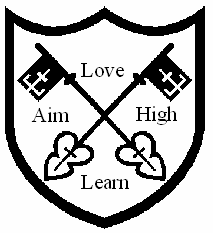 2017 – 2018 ALLOCATION£17,160 – ALLOCATION for 13 pupils.HOW IT WAS SPENTTHE EFFECT ON ELIGIBLE PUPILSAt the December 2017* Assessment Point:91% of PP pupils had made good progress through the ‘Letters & Sounds’ phonic spelling phases between June 2017 and December 2017.36% made Accelerated progress of more than a phase over the same period.82% of PP pupils had made good progress in their PIRA Reading Test Standardised Scores June 2017 and December 2017.45% made Accelerated progress of an increase of 5+ in their Standardised Score for the same period.*to be updated with an annual overview after end of March Assessment Point.ExpenditureExpenditureThe bulk of our expenditure was on Teaching Assistant hours. These TAs first priority was to assist the inclusion, and support, of PP pupils in a ‘Quality First’ whole class learning experience. The emphasis has been upon class teachers delivering effective teaching and learning to all pupils including PP pupils. Where it has not compromised a PP child’s ‘Quality First’ whole class learning, additional interventions have also been set up with these TA hours. Details of these interventions are recorded on our TA timetable. The impact of interventions is measured using our ‘Intervention Impact Tracking Sheets’ and provision is adapted if staff feel there should/ could be more impact.£16,920 – on support staff£240 – help for PP pupil to attend                                  Residential tripTotal Expenditure£17,160